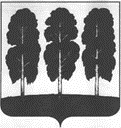 АДМИНИСТРАЦИЯ БЕРЕЗОВСКОГО РАЙОНАХАНТЫ-МАНСИЙСКОГО АВТОНОМНОГО ОКРУГА – ЮГРЫРАСПОРЯЖЕНИЕ  от  09.04.2021		        		                         	                                  № 230-рпгт. БерезовоО внесении изменения в распоряжение администрации Березовского района от 22.01.2020 № 38-р «Об утверждении публичной декларации о результатах реализации мероприятий муниципальной программы «Развитие культуры в городском поселении Березово»В целях приведения муниципального правового акта в соответствие с муниципальной программой «Развитие культуры в городском поселении Березово», утвержденной постановлением администрации Березовского района от 27.12.2019 № 1541: 1. Приложение к распоряжению администрации Березовского района от 22.01.2020 № 38-р «Об утверждении публичной декларации о результатах реализации мероприятий муниципальной программы «Развитие культуры в городском поселении Березово» изложить в следующей редакции согласно приложению к настоящему распоряжению.2. Разместить настоящее распоряжение на официальном веб-сайте органов местного самоуправления Березовского района и городского поселения Березово.3. Настоящее распоряжение вступает в силу с момента его подписания.И.о. главы района                                                                                       С.Ю. БилашПриложение к распоряжению администрации Березовского района от 09.04.2021 № 230-рРезультаты реализации мероприятий муниципальной программы «Развитие  культуры в городском поселении Березово»№ п/пНаименование результата <2>Значение  результата (ед. измерения)<3>Срок исполнения<4>Наименование мероприятия (подпрограммы) муниципальной программы, направленного на достижение результата)<5>Объем финансирования мероприятия (подпрограммы) тыс. рублей<6>1234561.Количество объектов историко-культурного наследия, на которых ведутся работы по их сохранению (единиц)2 единицы2025Мероприятие 1.2. Сохранение, использование и популяризация объектов культурного наследия0,02.Количество посетителей культурно-досуговых мероприятий, организованных муниципальными культурно-досуговыми учреждениями (человек)5000 человек2025Мероприятие 2.1.Поддержка культурных мероприятий в области сохранения и развития культурного наследия народов, проживающих на территории района3 470,703.Доля граждан, получивших услуги в негосударственных, в том числе некоммерческих, организациях на территории городского поселения Березово, в общем числе граждан, получивших услуги в сфере культуры (%)6 %2025Мероприятие 2.1.Поддержка культурных мероприятий в области сохранения и развития культурного наследия народов, проживающих на территории района3 470,70